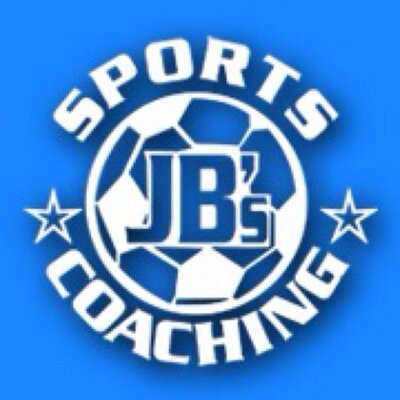 JB’s Holiday ActivitiesKS 1 DanceName …………………………………….Class………………………………………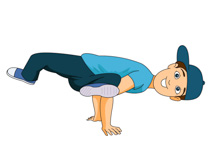 How much can you remember about Dance?Q1) Can you name a style of dancing?………………………………………………………………………Q2) When dancing to music, you are listening for the what?………………………………………………………………………Q3) How would you need to move if you were dancing to a fast song or piece of music? ………………………………………………………………………Q4) Name three different body parts that you can use when dancing?………………………………………………………………………Can you try the following? Can you copy a dance that you have seen? Can you make your own dance to a song of your choice?Can you clap in time to the beat of a song of your choice?Can you copy a partners movements? Can you perform an action in slow motion?_________________________________________________________My …………………………………………… helped me try these challenges in the holiday. Adult Signature ……………………………………………………………………..Can you watch and then copy 5 of your favourite pop song dance routines?What are they?